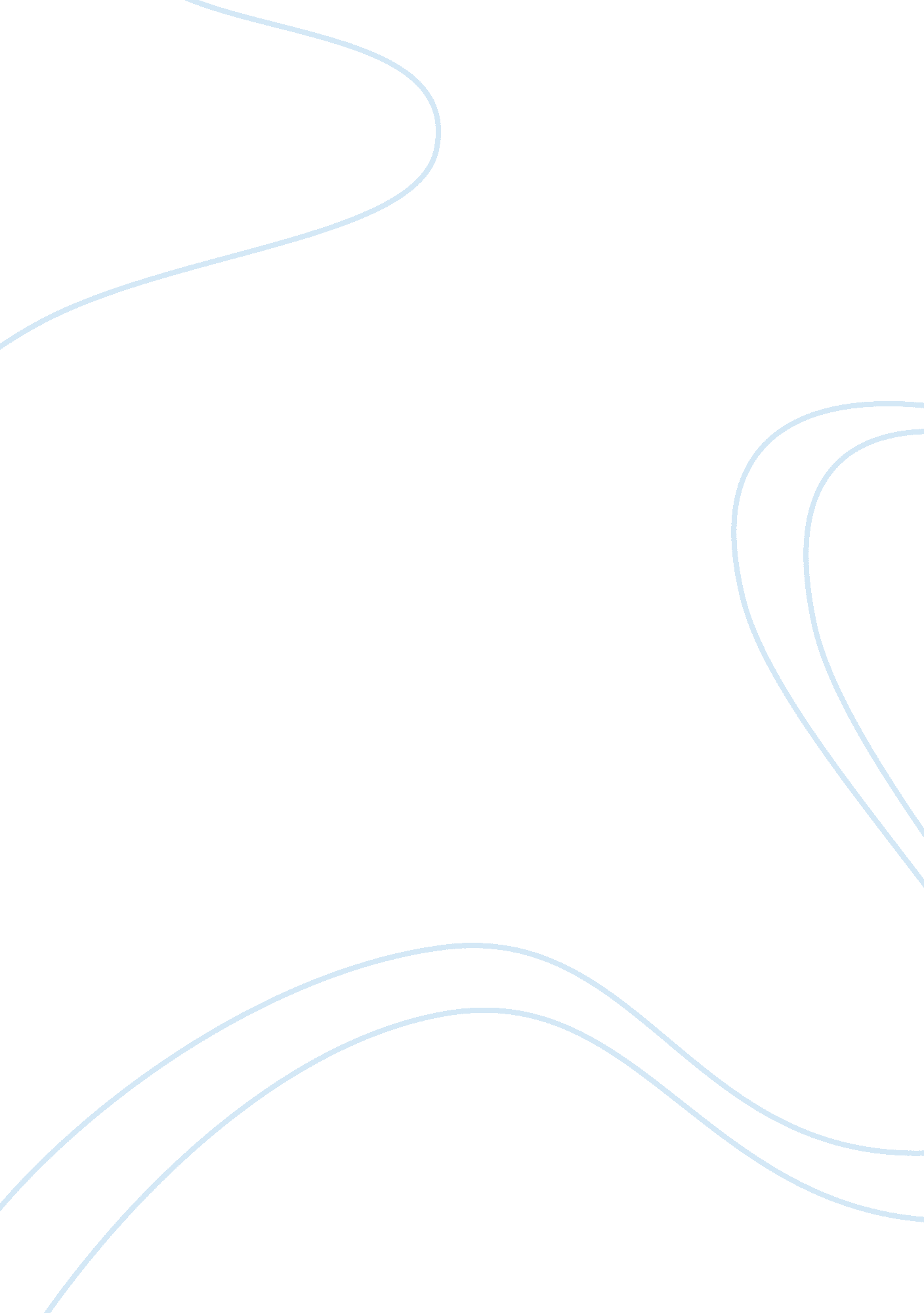 Anyone customers to decide whether or notGovernment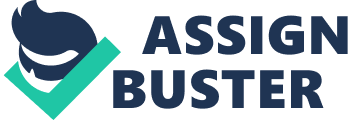 Anyone can decide one day to start operating a business. All that that person has to do is provide a product or service to another person with the objective of producing a profit to continue “ operating.” While registering a business with the state or local government is not necessary to complete the transactions of the same, a recording will be a smart choice for a new employer for several reasons. Establish business bank accountsYou need to provide proof that your company is correctly registered with the state to open a commercial bank account. Having one of these reports is an essential value for a small business because you can separate your activities from your business activities. It is more professional to give your customers a business name to make payments instead of just your name. Get loansWhen you apply for a small company loan, you need to prove that you are indeed a company. Lenders and investors will ask you to see your registration along with other application requirements before approving your loan. If you appeal for a credit card as a business, creditors can request to look at your registration paperwork. Reputation with customersCustomers and consumers, especially people with whom you have never worked before, need to be sure that they are buying a legitimate business. A potential customer may suspect that your company is fraudulent if it is not registered correctly. When a business is filed with the state, it can reassure customers to decide whether or not to spend money on your company. Agreements with suppliersA registered government also makes you eligible to receive discounts from suppliers. They commonly reserve the prices for business owners who can show official state paperwork. Also, if you plan to try contracts with the government for your company, a business record will be one of the first requirements. Control your business from anywhere and at any timeThanks to mobile devices and apps any entrepreneur can be aware of everything that happens with your company and be connected to it from anywhere at any time, thus increasing efficiency, sales and the impact of your business and reducing the costs associated with it. Everything will depend on the needs and objectives that you want to cover with the creation of the app by the company, since each business is a world, and different functionalities may be needed depending on the type of activity, the tasks that you want to carry out with the app, the variety of products and services and a long, etc. Loyalty and improvement of engagement with your clientsThis is one of the most outstanding advantages of creating an application for your business model since it allows you to increase sales and customer loyalty with those you already have. This is because they enable actions attract qualified public and encourage the interaction of that audience that generates leads (for example, being able to send offers and special promotions for your users and regular customers.) Furthermore, they allow you to make a segmentation like you have not seen before. Before, only comparable to a website. 